Vänsterpartiet VästernorrlandValberedningens förslagDistriktsstyrelseOrdinarie:Isabell Mixter (Ordförande)	SundsvallIgor Petsch (Kassör)		SollefteåUlrica Ödebygd		ÖrnsköldsvikEwa Arph Wernström		Ånge Natalia Sjöberg		Härnösand Maritza Villanueva		TimråKarl-Johan Rahm		Kramfors Ersättare i följande ordning:Emelie Gårdman		SundsvallMichael Carlsson		ÖrnsköldsvikJörgen Andersson 		SollefteåMartin Neldén		HärnösandHans Wiklund		SundsvallÖvriga nominerade:Baran Hosseini		ÖrnsköldsvikDaniel Berglund		ÖrnsköldsvikStefan Häggblad		ÖrnsköldsvikStefan Engblom		TimråLars- Gunnar Hultin 		HärnösandCarl-Fredrik Edgren		HärnösandJohanna Tyrberg		Örnsköldsvik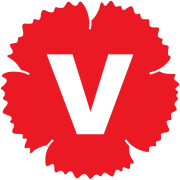 